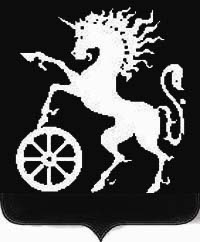 РОССИЙСКАЯ ФЕДЕРАЦИЯКРАСНОЯРСКИЙ КРАЙБОГОТОЛЬСКИЙ ГОРОДСКОЙ  СОВЕТ ДЕПУТАТОВПЯТОГО СОЗЫВАР Е Ш Е Н И Е13.12. 2018                                      г. Боготол                                         № 14-183Об утверждении Положения о системах оплаты труда работников муниципальных учреждений города Боготола        В целях приведения нормативных правовых актов муниципального образования город Боготол в соответствие с действующим законодательством, руководствуясь статьями 32, 70 Устава города, рассмотрев предложения администрации города, Боготольский городской Совет депутатов  РЕШИЛ:Утвердить Положение о системах оплаты труда работников муниципальных учреждений города Боготола согласно приложению к настоящему решению. Признать утратившим силу решение Боготольского городского Совета депутатов от 22.09.2011 № 7-135 «Об утверждении Положения о системах оплаты труда работников муниципальных учреждений города Боготола». Контроль за исполнением настоящего решения возложить на постоянную комиссию Боготольского городского Совета депутатов по бюджету, финансам и налогам (председатель Урсаленко П.Ю.).Опубликовать решение в официальном печатном издании «Земля боготольская», разместить на официальном сайте муниципального образования город Боготол  www.bogotolcity.ru в сети Интернет. Решение вступает в силу в день, следующий за днем его официального опубликования. Исполняющий полномочия                            ПредседательГлавы города Боготола                                   Боготольского городского                                                                          Совета депутатов___________  Е.М. Деменкова                      ____________ А.М. Рябчёнок                                                                              Приложение                                                                                                       к решению Боготольского                                                                                                             городского Совета депутатов                                                                                                  от 13.12.2018  № 14-183ПОЛОЖЕНИЕО СИСТЕМАХ ОПЛАТЫ ТРУДА РАБОТНИКОВ МУНИЦИПАЛЬНЫХ УЧРЕЖДЕНИЙ ГОРОДА БОГОТОЛАНастоящее Положение устанавливает системы оплаты труда работников учреждений, финансируемых за счет средств городского бюджета, и определяет особенности установления системы оплаты труда работников муниципальных автономных  учреждений города Боготола.       	В целях настоящего Положения под работниками учреждений понимаются работники муниципальных бюджетных и казенных учреждений, работники органов местного самоуправления города Боготола по должностям, не отнесенным к муниципальным должностям.Статья 1. Общие положения1. Система оплаты труда работников учреждений (далее - система оплаты труда) включает в себя следующие элементы оплаты труда:оклады (должностные оклады), ставки заработной платы;выплаты компенсационного характера;выплаты стимулирующего характера.2. Система оплаты труда, включая размеры окладов (должностных окладов), ставок заработной платы, выплат компенсационного и стимулирующего характера, для работников учреждений устанавливается коллективными договорами, соглашениями, локальными нормативными актами в соответствии с трудовым законодательством, иными нормативными правовыми актами Российской Федерации, Красноярского края и администрации города Боготола, содержащими нормы трудового права, и настоящим Положением.3. Система оплаты труда устанавливается с учетом:а) единого тарифно-квалификационного справочника работ и профессий рабочих;б) единого квалификационного справочника должностей руководителей, специалистов и служащих;в) государственных гарантий по оплате труда;г) примерных положений об оплате труда работников учреждений по ведомственной принадлежности с учетом видов экономической деятельности;д) рекомендаций Российской трехсторонней комиссии по регулированию социально-трудовых отношений;е) мнения представительного органа работников.4. Примерные положения об оплате труда работников учреждений по ведомственной принадлежности с учетом видов экономической деятельности  (далее – примерное положение об оплате труда) утверждаются администрацией города.5. Примерные положения об оплате труда работников органов местного самоуправления по должностям, не отнесенным к должностям муниципальной службы, утверждаются администрацией города.6. Для работников учреждений, осуществляющих переданные полномочия субъекта Российской Федерации, система оплаты труда устанавливается в соответствии с настоящим Положением в пределах бюджетных ассигнований, предоставляемых из краевого бюджета, если иное не установлено решением о бюджете города на очередной финансовый год и плановый период.7. Для работников учреждений, с которыми для выполнения работ, связанных с временным расширением объема оказываемых учреждением услуг, заключаются срочные трудовые договоры и оплата труда по которым полностью осуществляется за счет средств, полученных от предпринимательской и иной приносящей доход деятельности, система оплаты труда устанавливается в соответствии с настоящим Положением в пределах указанных средств.8. Заработная плата работников учреждений увеличивается (индексируется) с учетом уровня потребительских цен на товары и услуги. Размеры и сроки индексации устанавливаются решением Боготольского городского Совета депутатов о бюджете города Боготола.9. Работникам учреждений в случаях, установленных настоящим Положением, осуществляется выплата единовременной материальной помощи.Статья 2. Оклады (должностные оклады), ставки заработной платы1. Размеры окладов (должностных окладов), ставок заработной платы конкретным работникам устанавливаются руководителем учреждения на основе требований к профессиональной подготовке и уровню квалификации, которые необходимы для осуществления соответствующей профессиональной деятельности, с учетом сложности и объема выполняемой работы в соответствии с размерами окладов (должностных окладов), ставок заработной платы, определенных в коллективных договорах, соглашениях, локальных нормативных актах.2. В коллективных договорах, соглашениях, локальных нормативных актах размеры окладов (должностных окладов), ставок заработной платы устанавливаются не ниже минимальных размеров окладов (должностных окладов), ставок заработной платы, определяемых по квалификационным уровням профессиональных квалификационных групп и отдельным должностям, не включенным в профессиональные квалификационные группы (далее - минимальные размеры окладов, ставок).3. Минимальные размеры окладов, ставок устанавливаются в примерных положениях об оплате труда.В примерных положениях об оплате труда могут устанавливаться должности (профессии) работников учреждений и условия, при которых размеры окладов (должностных окладов), ставок заработной платы работникам учреждений устанавливаются выше минимальных размеров окладов, ставок.Минимальные размеры окладов (должностных окладов), ставок заработной платы работников учреждений увеличиваются при наличии квалификационной категории. Размер такого увеличения устанавливается примерными положениями об оплате труда.Статья 3. Выплаты компенсационного характера1. Порядок установления выплат компенсационного характера, их виды и размеры определяются в соответствии с трудовым законодательством и иными нормативными правовыми актами Российской Федерации, Красноярского края, содержащими нормы трудового права, и настоящим Положением.2. К выплатам компенсационного характера относятся:выплаты работникам, занятым на работах с вредными и (или) опасными условиями труда;выплаты за работу в местностях с особыми климатическими условиями;выплаты за работу в условиях, отклоняющихся от нормальных (при выполнении работ различной квалификации, совмещении профессий (должностей), сверхурочной работе, работе в ночное время и при выполнении работ в других условиях, отклоняющихся от нормальных);надбавки за работу со сведениями, составляющими государственную тайну.3. Виды выплат компенсационного характера, размеры и условия их осуществления устанавливаются в примерных положениях об оплате труда в соответствии с трудовым законодательством и иными нормативными правовыми актами Российской Федерации, Красноярского края, содержащими нормы трудового права, и настоящим Положением.4. В случаях, определенных законодательством Российской Федерации и Красноярского края, к заработной плате работников учреждений устанавливаются районный коэффициент, процентная надбавка к заработной плате за стаж работы в районах Крайнего Севера и приравненных к ним местностях или надбавка за работу в местностях с особыми климатическими условиями.Статья 4. Выплаты стимулирующего характера1. Работникам учреждений в пределах утвержденного фонда оплаты труда могут устанавливаться следующие выплаты стимулирующего характера:выплаты за важность выполняемой работы, степень самостоятельности и ответственности при выполнении поставленных задач;выплаты за интенсивность и высокие результаты работы;выплаты за качество выполняемых работ;персональные выплаты;выплаты по итогам работы.2. Персональные выплаты устанавливаются с учетом сложности, напряженности и особого режима работы, опыта работы, в целях повышения уровня оплаты труда молодым специалистам, обеспечения заработной платы работника на уровне размера минимальной заработной платы (минимального размера оплаты труда). Персональная выплата в целях обеспечения заработной платы работника на уровне размера минимальной заработной платы (минимального размера оплаты труда) устанавливается работникам, месячная заработная плата которых при полностью отработанной норме рабочего времени и выполненной норме труда (трудовых обязанностей) ниже размера минимальной заработной платы, установленного в Красноярском крае. Персональная выплата в целях обеспечения заработной платы работника на уровне размера минимальной заработной платы (минимального размера оплаты труда) рассчитывается как разница между размером минимальной заработной платы, установленным в Красноярском крае, и месячной заработной платой конкретного работника при полностью отработанной норме рабочего времени и выполненной норме труда (трудовых обязанностей).Работникам, месячная заработная плата которых по основному месту работы при не полностью отработанной норме рабочего времени ниже размера минимальной заработной платы, установленного в Красноярском крае, исчисленного пропорционально отработанному работником времени, указанная персональная выплата производится в размере, определяемом для каждого работника как разница между размером минимальной заработной платы, установленным в Красноярском крае, исчисленным  пропорционально отработанному работником времени, и величиной заработной платы конкретного работника за соответствующий период времени. Персональная выплата в целях обеспечения заработной платы работника на уровне размера минимальной заработной платы (минимального размера оплаты труда) включает в себя начисления по районному коэффициенту, процентной надбавке к заработной плате за стаж работы в районах Крайнего Севера и приравненных к ним местностях или надбавке за работу в местностях с особыми климатическими условиями.Размеры заработной платы для расчета персональной выплаты в целях обеспечения заработной платы работника на уровне размера минимальной заработной платы (минимального размера оплаты труда) включают в себя начисления по районному коэффициенту, процентной надбавке к заработной плате за стаж работы в районах Крайнего Севера и приравненных к ним местностях или надбавке за работу в местностях с особыми климатическими условиями.3. Виды, условия, размер и порядок выплат стимулирующего характера, в том числе критерии оценки результативности и качества труда работников, утверждаются администрацией города.   Критерии  оценки  результативности  и  качества  труда  работников учреждений   могут   детализироваться,  конкретизироваться,  дополняться  и уточняться  в  коллективных  договорах,  соглашениях, локальных нормативных актах учреждений, устанавливающих системы оплаты труда.4. Выплаты стимулирующего характера производятся по решению руководителя учреждения с учетом критериев оценки результативности и качества труда работника. Критерии оценки результативности и качества труда работника не учитываются при выплате стимулирующих выплат в целях повышения уровня оплаты труда молодым специалистам, обеспечения заработной платы работника на уровне размера минимальной заработной платы (минимального размера оплаты труда). Выплаты стимулирующего характера производятся в пределах бюджетных ассигнований на оплату труда работников учреждения, а также средств, полученных от предпринимательской и иной приносящей доход деятельности и направленных учреждением в установленном порядке на оплату труда работников.Статья 5. Единовременная материальная помощь1. Работникам учреждений в пределах утвержденного фонда оплаты труда осуществляется выплата единовременной материальной помощи.2. Единовременная материальная помощь работникам учреждений оказывается по решению руководителя учреждения в связи с бракосочетанием, рождением ребенка, в связи со смертью супруга (супруги) или близких родственников (детей, родителей).3. Размер единовременной материальной помощи не может превышать трех тысяч рублей по каждому основанию, предусмотренному пунктом 2 настоящей статьи.4. Выплата единовременной материальной помощи работникам учреждений производится на основании приказа руководителя учреждения с учетом положений настоящей статьи.Статья 6. Оплата труда руководителей учреждений, их заместителей и главных бухгалтеров1. Заработная плата руководителей учреждений, их заместителей и главных бухгалтеров включает в себя должностной оклад, выплаты компенсационного и стимулирующего характера, определяемые в соответствии с настоящим Положением.2. Размер должностного оклада руководителя учреждения устанавливается трудовым договором и определяется в кратном отношении к среднему размеру оклада (должностного оклада), ставки заработной платы работников основного персонала возглавляемого им учреждения с учетом отнесения учреждения к группе по оплате труда руководителей учреждений в соответствии с приложением 1 к настоящему Положению.          В примерных положениях об оплате труда устанавливаются размеры увеличения должностного оклада руководителя учреждения при наличии квалификационной категории.3. Группа по оплате труда руководителей учреждений определяется на основании объемных показателей, характеризующих работу учреждения, а также иных показателей, учитывающих численность работников учреждения, наличие структурных подразделений, техническое обеспечение учреждения и другие факторы, в соответствии с приложениями 2 – 6 к настоящему Положению.4. Для учреждений по сопровождению деятельности органов местного самоуправления объемные показатели для определения группы по оплате труда руководителей учреждений устанавливаются администрацией города Боготола в примерных положениях об оплате труда.Перечень учреждений по сопровождению деятельности органов местного самоуправления утверждается администрацией города Боготола.5. Руководителю учреждения группа по оплате труда руководителей учреждений устанавливается локальным правовым актом органа исполнительной власти города, являющегося учредителем учреждения, либо иным  уполномоченным им лицом  и определяется не реже одного раза в год в соответствии со значениями объемных показателей за предшествующий год или плановый период.6. Средний размер оклада (должностного оклада), ставки заработной платы работников основного персонала определяется в соответствии с порядком исчисления среднего размера оклада (должностного оклада), ставки заработной платы работников основного персонала для определения размера должностного оклада руководителя учреждения и перечнем должностей, профессий работников учреждений, относимых к основному персоналу по виду экономической деятельности, устанавливаемыми правовыми актами администрации города.7. Размеры должностных окладов заместителей руководителей и главных бухгалтеров устанавливаются руководителем учреждения на 10-30 процентов ниже размеров должностных окладов руководителей этих учреждений без учета увеличения должностного оклада руководителя учреждения при наличии квалификационной категории.         В примерных положениях об оплате труда устанавливаются размеры увеличения должностных окладов заместителей руководителя учреждения при наличии квалификационной категории. 8. Виды выплат компенсационного характера, размеры и условия их осуществления для руководителей учреждений, их заместителей и главных бухгалтеров устанавливаются в примерных положениях об оплате труда в соответствии с трудовым законодательством и иными нормативными правовыми актами Российской Федерации и Красноярского края, содержащими нормы трудового права, и настоящим Положением.9. Виды выплат стимулирующего характера, размеры и условия их осуществления для руководителей, их заместителей и главных бухгалтеров, в том числе критерии оценки результативности и качества деятельности учреждений, устанавливаются в примерных положениях об оплате труда.10. Выплаты стимулирующего характера для руководителей, их заместителей и главных бухгалтеров производятся с учетом критериев оценки результативности и качества деятельности учреждения.Выплаты стимулирующего характера руководителям учреждений производятся в пределах объема средств на осуществление выплат стимулирующего характера руководителям учреждений.11. Объем средств на осуществление выплат стимулирующего характера руководителям учреждений выделяется в бюджетной смете учреждений (для казенных учреждений), плане финансово-хозяйственной деятельности (для бюджетных учреждений).12. Объем средств на осуществление выплат стимулирующего характера руководителям учреждений определяется в кратном отношении к размерам должностных окладов руководителей учреждений. Количество должностных окладов руководителей учреждений, учитываемых при определении объема средств на выплаты стимулирующего характера руководителям учреждений, определяется в примерных положениях об оплате труда, но не выше предельного количества должностных окладов руководителей учреждений, учитываемых при определении объема средств на выплаты стимулирующего характера руководителям учреждений, установленных приложением 7 к настоящему Положению, с учетом районного коэффициента, процентной надбавки к заработной плате за стаж работы в районах Крайнего Севера и приравненных к ним местностях или надбавки за работу в местностях с особыми климатическими условиями.13. Порядок использования средств на осуществление выплат стимулирующего характера руководителям учреждений устанавливается в примерных положениях об оплате труда.14. Руководителям учреждений, их заместителям и главным бухгалтерам может оказываться единовременная материальная помощь с учетом положений статьи 5 настоящего Положения.         15. Предельный уровень соотношения среднемесячной заработной платы руководителей, их заместителей и главных бухгалтеров учреждений, формируемой за счёт всех источников финансового обеспечения  и рассчитываемой за календарный год, и среднемесячной заработной платы работников этих учреждений (без учёта заработной платы руководителя, заместителей руководителя и главного бухгалтера) определяется органом местного самоуправления, осуществляющим функции и полномочия учредителя соответствующих учреждений, в размере, не превышающем размера, установленного администрацией города Боготола  в примерных положениях об оплате труда в кратности до 6.Статья 6.1. Особенности установления системы оплаты труда работников муниципальных автономных учреждений города Боготола        1. Система оплаты труда работников муниципальных автономных учреждений города Боготола устанавливается коллективными договорами, соглашениями, локальными нормативными актами в соответствии с трудовым законодательством, иными нормативными правовыми актами Российской Федерации, Красноярского края и администрации города Боготола, содержащими нормы трудового права,
с учетом особенностей, установленных настоящей статьей. 2. Размеры окладов (должностных окладов), виды и размеры доплат и надбавок компенсационного и стимулирующего характера, система премирования для работников муниципальных автономных учреждений города Боготола устанавливаются руководителем муниципального автономного учреждения города Боготола по согласованию с учредителем, а для руководителей муниципальных автономных учреждений города Боготола  - учредителем.Предельный уровень соотношения среднемесячной заработной платы руководителей муниципальных автономных учреждений, их заместителей и главных бухгалтеров, формируемой за счёт всех источников финансового обеспечения и рассчитываемой за календарный год, и среднемесячной заработной платы работников этих учреждений (без учёта заработной платы руководителя, заместителей руководителя и главного бухгалтера) определяется органом местного самоуправления, осуществляющим функции и полномочия учредителя соответствующего муниципального автономного учреждения, в размере, не превышающем размера, установленного администрацией города Боготола  в кратности до 6.  3. При установлении системы оплаты труда работников муниципальных автономных учреждений города Боготола  предусматривается повышение (индексация) заработной платы в размере и сроки, установленные решением Боготольского городского Совета депутатов о бюджете города Боготола, а также выплата единовременной материальной помощи по основаниям, предусмотренным пунктом  2 статьи 5 настоящего Положения.Статья 6.2. Размещение информации о среднемесячной заработной плате руководителей, их заместителей и главных бухгалтеров учреждений1. Информация о рассчитываемой за календарный год среднемесячной заработной плате руководителей, их заместителей и главных бухгалтеров муниципальных бюджетных, казенных и автономных учреждений размещается в информационно-телекоммуникационной сети Интернет на официальном сайте органа местного самоуправления, осуществляющего функции и полномочия учредителя соответствующих учреждений.2. Порядок размещения информации о рассчитываемой за календарный год среднемесячной заработной плате руководителей, их заместителей и главных бухгалтеров муниципальных бюджетных, казенных и автономных учреждений и представления указанными лицами данной информации устанавливается администрацией города Боготола, если иное не предусмотрено федеральным законодательством.Статья 7. Расходные обязательстваОплата труда работников учреждений, а также работников муниципальных автономных учреждений города Боготола является расходным обязательством города Боготола.Статья 8. Заключительные и переходные положения1. Заработная плата в соответствии с системами оплаты труда, определёнными настоящим Положением, устанавливается работнику при наличии действующих коллективных договоров (их изменений), соглашений, локальных нормативных актов, устанавливающих систему оплаты труда в соответствии с трудовым законодательством, иными нормативными правовыми актами Российской Федерации, Красноярского края, содержащими нормы трудового права, и настоящим Положением, с момента распространения на работников условий оплаты труда, установленных трудовым договором (дополнительным соглашением к трудовому договору) в соответствии с настоящим Положением.2. Средства на оплату труда, поступающие от предпринимательской и иной приносящей доход деятельности, направляются учреждениями на выплаты стимулирующего характера, за исключением случаев, предусмотренных пунктом 7 статьи 1 настоящего Положения.3. Порядок и условия определения размера или размер средств, направляемых на оплату труда работников учреждений, полученных от предпринимательской и иной приносящей доход деятельности, устанавливаются в примерных положениях об оплате труда.4. При переходе на систему оплаты труда, установленную настоящим Положением, обеспечивается сохранение гарантированной части заработной платы работников в рамках определения размеров окладов (должностных окладов), ставок заработной платы, компенсационных выплат и стимулирующих выплат в части персональных выплат по системе оплаты труда, установленной настоящим Положением,  в сумме не ниже размера заработной платы (без учета стимулирующих выплат), установленного тарифной системой оплаты труда.Приложение 1к Положению о системахоплаты труда работниковмуниципальных учреждений города БоготолаКОЛИЧЕСТВО СРЕДНИХ ОКЛАДОВ (ДОЛЖНОСТНЫХ ОКЛАДОВ),СТАВОК ЗАРАБОТНОЙ ПЛАТЫ РАБОТНИКОВ ОСНОВНОГОПЕРСОНАЛА, ИСПОЛЬЗУЕМОЕ ПРИ ОПРЕДЕЛЕНИИ РАЗМЕРАДОЛЖНОСТНОГО ОКЛАДА РУКОВОДИТЕЛЯ УЧРЕЖДЕНИЯ С УЧЕТОМОТНЕСЕНИЯ УЧРЕЖДЕНИЯ К ГРУППЕ ПО ОПЛАТЕ ТРУДАРУКОВОДИТЕЛЕЙ УЧРЕЖДЕНИЙ  ГОРОДА БОГОТОЛАПриложение 2к Положению о системахоплаты труда работниковмуниципальных учреждений города БоготолаПОКАЗАТЕЛИДЛЯ ОТНЕСЕНИЯ УЧРЕЖДЕНИЙ СОЦИАЛЬНОЙ ПОДДЕРЖКИ И СОЦИАЛЬНОГООБСЛУЖИВАНИЯ ГРАЖДАН К ГРУППАМ ПО ОПЛАТЕ ТРУДАРУКОВОДИТЕЛЕЙ УЧРЕЖДЕНИЙ1. Иные учреждения социального обслуживания:Приложение 3к Положению о системахоплаты труда работниковмуниципальных учреждений города БоготолаПОКАЗАТЕЛИДЛЯ ОТНЕСЕНИЯ УЧРЕЖДЕНИЙ КУЛЬТУРЫ К ГРУППАМ ПО ОПЛАТЕТРУДА РУКОВОДИТЕЛЕЙ УЧРЕЖДЕНИЙ1 Музеи:Для музеев, имеющих филиалы, учитывается общее количество посетителей, экспонатов и массовых мероприятий, включая показатели филиалов.2  Библиотеки:2.1. Централизованная библиотечная система:Для библиотек, имеющих филиалы, учитывается общее число читателей и количество книговыдач в целом, включая показатели филиалов.3. Учреждения культуры клубного типа, центры народного творчества, международных культурных связей:3.1. Учреждения культуры клубного типа:Приложение 4к Положению о системахоплаты труда работниковмуниципальных учреждений города БоготолаПОКАЗАТЕЛИДЛЯ ОТНЕСЕНИЯ УЧРЕЖДЕНИЙ ОБРАЗОВАНИЯ К ГРУППАМ ПО ОПЛАТЕТРУДА РУКОВОДИТЕЛЕЙ УЧРЕЖДЕНИЙ1. К показателям для отнесения учреждений к группам по оплате труда руководителей учреждений относятся показатели, характеризующие масштаб учреждения:численность работников учреждения;количество обучающихся (воспитанников);показатели, значительно осложняющие работу по руководству учреждением.2. Объем деятельности каждого учреждения при определении группы по оплате труда руководителей оценивается в баллах по показателям для отнесения учреждений к группам по оплате труда.3. Учреждения относятся к I, II, III или IV группе по оплате труда руководителей по сумме баллов, определенных на основе показателей деятельности, установленных пунктами 7 и 8 настоящего приложения.4. Группа по оплате труда руководителей учреждений определяется на основании документов, подтверждающих наличие объемов работы учреждения на 1 января текущего года.При этом контингент обучающихся (воспитанников) учреждений определяется:по общеобразовательным учреждениям - по списочному составу на начало учебного года;по учреждениям дополнительного образования, в том числе спортивной направленности, - по списочному составу постоянно обучающихся на 1 января. При этом в списочном составе обучающиеся в учреждениях дополнительного образования, занимающиеся в нескольких кружках, секциях, группах, учитываются один раз.Для определения суммы баллов за количество групп в дошкольных образовательных учреждениях учитывается их расчетное количество, определяемое путем деления списочного состава воспитанников по состоянию на 1 января на установленную предельную наполняемость групп.Группа по оплате труда для вновь открываемых образовательных учреждений устанавливается исходя из плановых (проектных) показателей, но не более чем на 2 года.5. За руководителями учреждений, находящихся на капитальном ремонте, сохраняется группа по оплате труда руководителей, определенная до начала капитального ремонта, но не более чем на один год.6. Учреждения дополнительного образования, находящиеся в ведении органа исполнительной власти города в сфере образования, относятся к группам по оплате труда руководителей в зависимости от показателей, установленных пунктом 7 настоящего приложения, но не ниже II группы по оплате труда руководителей.7. Показатели для отнесения образовательных учреждений к группам по оплате труда руководителей учреждений:┌───┬──────────────────────────────────┬─────────────────────┬────────────┐│ N │     Наименование показателя      │       Условия       │ Количество ││п/п│                                  │                     │   баллов   │├───┼──────────────────────────────────┼─────────────────────┼────────────┤│ 1 │                2                 │          3          │     4      │├───┼──────────────────────────────────┼─────────────────────┼────────────┤│1  │Количество обучающихся  в         │за каждого           │    0,3     ││   │учреждениях                       │обучающегося         │            │├───┼──────────────────────────────────┼─────────────────────┼────────────┤│2  │Количество обучающихся            │за каждого           │    0,3     ││   │(воспитанников) в учреждениях  с  │обучающегося         │            ││   │круглосуточным пребыванием или    │(воспитанника)       │            ││   │проживающих в общежитии, за       │дополнительно        │            ││   │исключением детей-сирот и детей,  │                     │            ││   │оставшихся без попечения          │                     │            ││   │родителей                         │                     │            │├───┼──────────────────────────────────┼─────────────────────┼────────────┤│3  │Количество воспитанников из числа │из расчета за        │    0,5     ││   │детей-сирот и детей, оставшихся   │каждого              │            ││   │без попечения родителей           │                     │            │├───┼──────────────────────────────────┼─────────────────────┼────────────┤│4  │Количество обучающихся            │                     │            ││   │в учреждениях дополнительного     │                     │            ││   │образования:                      │за каждого           │    0,3     ││   │в многопрофильных                 │обучающегося         │            ││   │                                  │(воспитанника)       │            ││   │                                  ├─────────────────────┼────────────┤│   │в однопрофильных:                 │за каждого           │    0,5     ││   │клубах (центрах, станциях) юных   │обучающегося         │            ││   │туристов, юных натуралистов,      │(воспитанника)       │            ││   │учреждениях дополнительного       │                     │            ││   │образования детей спортивной      │                     │            ││   │направленности, оздоровительных   │                     │            ││   │лагерях всех видов                │                     │            │├───┼──────────────────────────────────┼─────────────────────┼────────────┤│5  │Среднегодовое количество          │за каждого слушателя │    0,4     ││   │слушателей в учреждениях          │                     │            ││   │дополнительного профессионального │                     ││   │образования                       │                     │            │├───┼──────────────────────────────────┼─────────────────────┼────────────┤│6  │Количество лицензированных        │за каждую программу  │    0,5     ││   │образовательных программ          │                     │            │├───┼──────────────────────────────────┼─────────────────────┼────────────┤│7  │Количество работников в           │дополнительно за     │            ││   │учреждении                        │каждого работника,   │            ││   │                                  │имеющего:            │            ││   │                                  │первую               │    0,5     ││   │                                  │квалификационную     │            ││   │                                  │категорию,           │            ││   │                                  │высшую               │    1       ││   │                                  │квалификационную     │            ││   │                                  │категорию            │            ││   │                                  │ученую степень       │    1,5     │├───┼──────────────────────────────────┼─────────────────────┼────────────┤│8  │Наличие филиалов учреждения       │за каждое указанное  │            ││   │с количеством обучающихся         │структурное          │            ││   │(воспитанников), слушателей       │подразделение        │            ││   │                                  ├─────────────────────┼────────────┤│   │                                  │до 100 человек       │   20       ││   │                                  ├─────────────────────┼────────────┤│   │                                  │от 100 до 200        │   30       ││   │                                  │человек              │            ││   │                                  ├─────────────────────┼────────────┤│   │                                  │свыше 200 человек    │   50       │├───┼──────────────────────────────────┼─────────────────────┼────────────┤│9  │Наличие в учреждениях             │за каждую группу     │    5       ││   │ дополнительного образования	      │ дополнительно		│   │спортивной направленности:        │                     │            ││   ├──────────────────────────────────┼─────────────────────┼────────────┤│   │спортивно-оздоровительных групп и │за каждого           │    0,5     ││   │групп начальной подготовки        │обучающегося         │            ││   │                                  │дополнительно        │            ││   ├──────────────────────────────────┼─────────────────────┼────────────┤│   │учебно-тренировочных групп, групп │за каждого           │    2,5     ││   │спортивного совершенствования     │обучающегося         │            ││   │                                  │дополнительно        │            ││   ├──────────────────────────────────┼─────────────────────┼────────────┤│   │групп высшего спортивного         │за каждого           │    4,5     ││   │мастерства                        │обучающегося         │            ││   │                                  │дополнительно        │            │├───┼──────────────────────────────────┼─────────────────────┼────────────┤│10 │Наличие оснащенных производствен- │за каждый класс      │   15       ││   │ным и учебно-лабораторным оборудо-│   │ванием и используемых в образова-│   │тельном процессе учебных кабинетов│                     │            │├───┼──────────────────────────────────┼─────────────────────┼────────────┤│11 │Наличие оборудованных и           │за каждый вид        │   15       ││   │используемых в образовательном    │                     │            ││   │процессе: спортивной площадки,    │                     │            ││   │стадиона, бассейна и других       │                     │            ││   │спортивных сооружений ├───┼──────────────────────────────────┼─────────────────────┼────────────┤│12 │Наличие собственного              │за каждый вид        │   15       ││   │оборудованного здравпункта,       │                     │            ││   │медицинского кабинета,            │                     │            ││   │оздоровительно-восстановительного │                     │            ││   │центра, столовой, изолятора,      │                     │            ││   │кабинета психолога, логопеда      │                     │            │├───┼──────────────────────────────────┼─────────────────────┼────────────┤│13 │Наличие автотранспортных средств, │за каждую единицу    │3, но не    ││   │сельхозмашин, строительной и      │                     │более 30    ││   │другой самоходной техники на      │                     │            ││   │балансе учреждения                │                     │            │├───┼──────────────────────────────────┼─────────────────────┼────────────┤│14 │Наличие загородных объектов       │находящихся на       │   30       ││   │(лагерей, баз отдыха)             │балансе учреждения   │            ││   │                                  ├─────────────────────┼────────────┤│   │                                  │при наличии          │   15       ││   │                                  │договорных отношений │            │├───┼──────────────────────────────────┼─────────────────────┼────────────┤│15 │Наличие учебно-опытных участков,  │за каждый вид        │   50       ││   │парникового хозяйства, подсобного │                     │            ││   │сельского хозяйства, учебного     │                     │            ││   │хозяйства, теплиц,                │                     │            ││   │специализированных учебных        │                     │            ││   │мастерских, цехов                 │                     │            │├───┼──────────────────────────────────┼─────────────────────┼────────────┤│16 │Наличие собственных котельной,    │за каждый вид        │   10       ││   │очистных и других сооружений      │                     │            │├───┼──────────────────────────────────┼─────────────────────┼────────────┤│17 │Наличие обучающихся               │за каждого           │    0,5     ││   │(воспитанников) в учреждениях,    │обучающегося         │            ││   │посещающих бесплатные секции,     │(воспитанника)       │            ││   │кружки, студии, организованные    │                     │            ││   │этими учреждениями или на их базе │                     │            │├───┼──────────────────────────────────┼─────────────────────┼────────────┤│18 │Наличие в муниципальных              за каждого     образовательных учреждениях          обучающегося     (классах,группах)обучающихся        (воспитанника)            1     (воспитанников) с ограниченными     возможностями здоровья (кроме                                           образовательных учреждений для     обучающихся с ограниченными      возможностями  здоровья           │   │    (классов, групп)                  │                     │            │├───┼──────────────────────────────────┼─────────────────────┼────────────┤│19 │Наличие в учебных заведениях      │на 15 мест (не       │   15       ││   │библиотеки с читальным залом      │менее)               │            │├───┼──────────────────────────────────┼─────────────────────┼────────────┤│20 │Количество разработанных          │за каждое            │   10       ││   │методических пособий за           │методическое пособие │            ││   │календарный год                   │                     │            │├───┼──────────────────────────────────┼─────────────────────┼────────────┤│21 │Организация производственного     │за каждые 5          │    5       ││   │обучения (практики) обучающихся в │договоров            │            ││   │организациях отрасли              │                     │            │└───┴──────────────────────────────────┴─────────────────────┴────────────┘8. Показатели для отнесения прочих учреждений образования к группам по оплате труда руководителей учреждений:8.1. Специализированные учреждения по ведению бухгалтерского учета:Группыпо оплате труда руководителей учрежденийПриложение 5к Положению о системахоплаты труда работниковмуниципальных учреждений города БоготолаПОКАЗАТЕЛИ ДЛЯ ОТНЕСЕНИЯ УЧРЕЖДЕНИЙ ФИЗИЧЕСКОЙ КУЛЬТУРЫ И СПОРТАК ГРУППАМ ПО ОПЛАТЕ ТРУДА РУКОВОДИТЕЛЕЙ УЧРЕЖДЕНИЙ1. Спортивные учреждения:В случае когда выполняются не все показатели, предусмотренные для данной группы по оплате труда руководителей учреждений, приоритетным критерием для отнесения учреждений к конкретной группе является критерий «численность учащихся (спортсменов) в учреждении».Приложение 6к Положению о системахоплаты труда работниковмуниципальных учреждений города БоготолаПОКАЗАТЕЛИ ДЛЯ ОТНЕСЕНИЯ УЧРЕЖДЕНИЙ, ОСУЩЕСТВЛЯЮЩИХДЕЯТЕЛЬНОСТЬ В СФЕРЕ МОЛОДЕЖНОЙ ПОЛИТИКИ, К ГРУППАМПО ОПЛАТЕ ТРУДА РУКОВОДИТЕЛЕЙ УЧРЕЖДЕНИЙПриложение 7к Положению о системахоплаты труда работниковмуниципальных учреждений города БоготолаПРЕДЕЛЬНОЕ КОЛИЧЕСТВО ДОЛЖНОСТНЫХ ОКЛАДОВРУКОВОДИТЕЛЕЙ УЧРЕЖДЕНИЙ, УЧИТЫВАЕМЫХ ПРИ ОПРЕДЕЛЕНИИОБЪЕМА СРЕДСТВ НА ВЫПЛАТЫ СТИМУЛИРУЮЩЕГО ХАРАКТЕРАРУКОВОДИТЕЛЯМ УЧРЕЖДЕНИЙ№ п/пУчрежденияКоличество средних окладов (должностных окладов), ставок заработной платы работников основного персонала учрежденияКоличество средних окладов (должностных окладов), ставок заработной платы работников основного персонала учрежденияКоличество средних окладов (должностных окладов), ставок заработной платы работников основного персонала учрежденияКоличество средних окладов (должностных окладов), ставок заработной платы работников основного персонала учреждения№ п/пУчрежденияI группа по оплате трудаII группа по оплате трудаIII группа по оплате трудаIV группа по оплате труда123451Учреждения социальной поддержки и социального обслуживания гражданУчреждения социальной поддержки и социального обслуживания гражданУчреждения социальной поддержки и социального обслуживания гражданУчреждения социальной поддержки и социального обслуживания гражданУчреждения социальной поддержки и социального обслуживания граждан1.1иные учреждения социального обслуживания2,2 – 5,02,0 – 2,11,8 – 1,91,6 – 1,72Учреждения культурыУчреждения культурыУчреждения культурыУчреждения культурыУчреждения культуры2.1музеи3,12,82,62,12.2библиотеки2,7 – 2,92,5 – 2,72,3 – 2,52,2 – 2,32.3учреждения клубного типа, центры народного творчества, международных культурных связей2,7 – 3,02,5 – 2,72,3 – 2,52,23Учреждения образования 2,6 – 3,02,1 - 2,51,8 – 2,01,5 - 1,74Учреждения физической культуры и спорта (спортивные учреждения)    2,8 – 3,32,2 - 2,71,6 - 2,11,55Учреждения, осуществляющиедеятельность в сфере молодежной политики3,5 - 4,03,0 - 3,42,7 - 2,92,5 - 2,66Учреждения по сопровождению деятельности органов местного самоуправления3,0 - 5,02,5 - 2,92,0 - 2,41,5 - 1,9Показатели      Группы по оплате труда руководителей  Группы по оплате труда руководителей  Группы по оплате труда руководителей  Группы по оплате труда руководителей  Показатели      IIIIIIIVКоличество           
получателей          
государственных      
услуг, человек       901 и более701 - 900501 - 700до 500Показатели     Группы по оплате труда руководителей учрежденийГруппы по оплате труда руководителей учрежденийГруппы по оплате труда руководителей учрежденийГруппы по оплате труда руководителей учрежденийПоказатели     IIIIIIIVКоличество         
экспонатов         
основного фонда,   
тыс. ед.           свыше 130свыше 60 до 130свыше 20 до 60от 5 до 20Количество         
массовых           
мероприятий, ед.   свыше 180свыше 130 до 180свыше 80 до 130от 40 до 80Количество         
посетителей в год, 
тыс. человек       свыше 300свыше 150 до 300свыше 80 до 150от 20 до 80Показатели       Группы по оплате труда руководителей     
учрежденийГруппы по оплате труда руководителей     
учрежденийГруппы по оплате труда руководителей     
учрежденийГруппы по оплате труда руководителей     
учрежденийПоказатели       IIIIIIIVЧисло читателей, тыс. человек                   свыше 50свыше 35 до
50свыше 15 до
35от 8 до 15Количество книговыдач,    
тыс. экземпляров          свыше 1000свыше 700  
до 1000свыше 300  
до 700от 160 до 
300Показатели       Группы по оплате труда руководителей     
учрежденийГруппы по оплате труда руководителей     
учрежденийГруппы по оплате труда руководителей     
учрежденийГруппы по оплате труда руководителей     
учрежденийПоказатели       IIIIIIIVКоличество массовых       
мероприятий, ед.          свыше 300свыше 220  
до 300свыше 170  
до 220от 100 до 
170Количество постоянно      
действующих в течение года
клубных формирований, ед. свыше 45свыше 30 до
45свыше 15 до
30от 8 до 15N 
п/пНаименование показателя       Условия     Количество 
баллов   12341  Наличие филиалов на территории города  за каждый филиал  25       2  Количество работников в учреждении   из расчета на     
каждого работника 1       3  Наличие обслуживаемых муниципальных      
учреждений по типам  за каждое         
учреждение        3.1дошкольных                           за каждое         
учреждение        0,8     3.2общеобразовательных за каждое         
учреждение        0,6     3.3профессиональных образовательных учреждений за каждое         
учреждение        0,7     3.4учреждений дополнительного           
профессионального образования                  за каждое         
учреждение        1       3.5учреждений для детей-сирот и детей,  
оставшихся без попечения родителей   
(законных представителей)            за каждое         
учреждение        1       3.7учреждений дополнительного           
образования                     за каждое         
учреждение        0,5     3.8иных учреждений                      за каждое         
учреждение        0,3     4  Количество работников                
в обслуживаемых учреждениях          за каждого        
работника         0,1     N 
п/пТип (вид) учреждения      Группы по оплате труда       
руководителей учреждений (по сумме 
баллов)               Группы по оплате труда       
руководителей учреждений (по сумме 
баллов)               Группы по оплате труда       
руководителей учреждений (по сумме 
баллов)               Группы по оплате труда       
руководителей учреждений (по сумме 
баллов)               N 
п/пТип (вид) учреждения      IIIIIIIV1234561  Дошкольные образовательные учреждения           свыше   
350     от 251 до
350      от 151  
до 250  до 150  2  Общеобразовательные учреждения  
(начального общего, основного   
общего, среднего общего образования)             свыше   
500     от 351 до
500      от 201  
до 350  до 200  3  Профессиональные образовательные учреждениясвыше   
500     от 351 до
500      от 201  
до 350  до 200  4  Учреждения дополнительного      
профессионального образования             свыше   
500     от 351 до
500      от 201  
до 350  до 200  5  Общеобразовательные учреждения  для обучающихся с ограниченными   
возможностями здоровья          свыше   
350     от 251 до
350      от 151  
до 250  до 150  6  Учреждения для детей-сирот      
и детей, оставшихся без         
попечения родителей (законных   
представителей)                 свыше   
350     от 251 до
350      от 151  
до 250  до 150  7  Учреждения дополнительного      
образования                свыше   
500     от 351 до
500      от 201  
до 350  до 200  8  Иные учреждения, осуществляющие 
образовательный процесс         свыше   
350     от 251 до
350      от 151  
до 250  до 150  9  Прочие учреждения образования   свыше   
500     от 351 до
500      от 201  
до 350  до 200  Показатели    Группы по оплате труда руководителей учреждений   Группы по оплате труда руководителей учреждений   Группы по оплате труда руководителей учреждений   Группы по оплате труда руководителей учреждений   Показатели    IIIIIIIVЧисленность       
работников в      
учреждении, чел.  свыше 300      201 - 300    101 - 200 до 100    Численность       
учащихся          
(спортсменов) в   
учреждении, чел.  свыше 100      свыше 100      до 100     до 100    Наличие           
(отсутствие) в    
учреждении        
обособленных      
подразделений     наличие в      
учреждении     
обособленных   
подразделений  
-        
-     
-    Наличие           
(отсутствие) в    
учреждении        
спортсооружений   наличие в      
учреждении     
спортсооруженийналичие в      
учреждении     
спортсооружений
-     
-    ПоказателиГруппы по оплате труда руководителей учрежденийГруппы по оплате труда руководителей учрежденийГруппы по оплате труда руководителей учрежденийГруппы по оплате труда руководителей учрежденийПоказатели          I      II        III      IVЧисленность работников в учреждении, чел.свыше 50   31-50     10-30менее10№ п/пУчрежденияПредельное количество должностных окладов руководителя учреждения, подлежащих централизации, в год1231Учреждения социальной поддержки и социального обслуживания населениядо 462Учреждения культурыдо 40,63Учреждения образованиядо 45                  4Учреждения физической культуры и спортадо 365Учреждения, осуществляющиедеятельность в сфере молодежной политикидо 226Учреждения по сопровождению деятельности органов местного самоуправлениядо 34